M57utility – M58utilityCompact compressed air mastersCompact, convenient, cost-effective – the two stationary portable compressors from Kaeser Kompressoren, the M58utility and M57utility, combine proven dependability with the latest requirements – for example, operation in low emissions zones. Crash barrier constructors in particular will welcome the M58utility. Thanks to its Kubota diesel engine with diesel particulate filter, which meets the US TIER 4 final emissions directive, it can be used in any low emissions zone in Europe. Furthermore, the highly successful M57utility has also been updated and re-engineered, but not everything has changed. The compact size, upward-expelling exhaust and logical design remain the same for both models. In addition to the proven and renowned 7-bar version, which up until now delivered 5.1 m³/min, a version with a flow rate of 4.35 m³/min at 10 bar maximum pressure is now available for applications such as sand-blasting, for example.With the intelligent Sigma Control Smart (SCM) controller fitted as standard, pressure can be reduced down to 5 bar in precise 0.1 bar increments for perfect adjustment to on-site conditions. The appropriate pressure setting helps protect hammer drills, for example, that operate at 6 bar for optimum performance, from wear. The colour display provides a convenient overview of all operating parameters, alarm notifications and upcoming required maintenance.    Service made simpleThe service-friendliness of the Mobilair series has always been a key characteristic of all models in the range and this has never been truer than with the compact Utility models. The units are designed in such a way that all maintenance points are easily accessible from the cargo bed side once the panels have been removed. Fuelling is performed from the front side. Operating fluids and liquids can be easily drained via externally mounted service connections without having to hoist up or lift the compressor unit.  Also noticeable are the low-positioned compressed air take-off taps and the metal cover protected operating panel. This attention to detail makes operation especially easy, particularly when the unit is installed on a lorry cargo bed. Furthermore, in combination with an integrated tool lubricator, the Anti-Frost control protects connected tools from potential damage caused by freezing and corrosion. For even higher compressed air quality requirements, the M57 and M58utility can be optionally equipped with a compressed air aftercooler. The premium quality Kaeser rotary screw airend with Sigma Profile rotors is directly driven without transmission loss by an energy-saving Kubota diesel engine (with a diesel particulate filter (DPF) for the M58). Moreover, with their integrated fuel tank, both models are able to ensure over 10 hours of uninterrupted operation. 2.875 keystrokes  Free for publication, copy appreciatedImage: 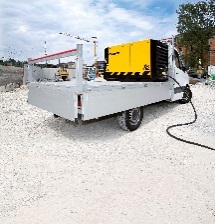 The perfect choice for temporary work zones: the M57 and M58utility models from Kaeser provide a compact and energy-saving compressed air supply with piggy-back design.